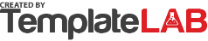 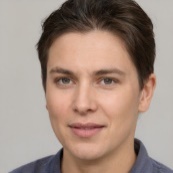 YOUR MISSION STATEMENT

Dedicated to fostering community well-being, I commit my time and skills to uplift those in need. Through compassion, service, and collaboration,
I aim to create positive change and leave a lasting impact.YOUR MISSION STATEMENT

Dedicated to fostering community well-being, I commit my time and skills to uplift those in need. Through compassion, service, and collaboration,
I aim to create positive change and leave a lasting impact.RICHARD WHITEYOUR MISSION STATEMENT

Dedicated to fostering community well-being, I commit my time and skills to uplift those in need. Through compassion, service, and collaboration,
I aim to create positive change and leave a lasting impact.YOUR MISSION STATEMENT

Dedicated to fostering community well-being, I commit my time and skills to uplift those in need. Through compassion, service, and collaboration,
I aim to create positive change and leave a lasting impact.VolunteerYOUR MISSION STATEMENT

Dedicated to fostering community well-being, I commit my time and skills to uplift those in need. Through compassion, service, and collaboration,
I aim to create positive change and leave a lasting impact.YOUR MISSION STATEMENT

Dedicated to fostering community well-being, I commit my time and skills to uplift those in need. Through compassion, service, and collaboration,
I aim to create positive change and leave a lasting impact.YOUR MISSION STATEMENT

Dedicated to fostering community well-being, I commit my time and skills to uplift those in need. Through compassion, service, and collaboration,
I aim to create positive change and leave a lasting impact.YOUR MISSION STATEMENT

Dedicated to fostering community well-being, I commit my time and skills to uplift those in need. Through compassion, service, and collaboration,
I aim to create positive change and leave a lasting impact.DateOrganizationTask DescriptionHours Worked2/25/2024Red CrossAssisted in disaster relief efforts3.00 hrs2/26/2024Community GardenPlanted trees and weeded flower beds2.00 hrs2/27/2024Animal ShelterWalked dogs and cleaned kennels2.50 hrs2/28/2024Local Food BankSorted and packed food donations3.00 hrs2/29/2024Senior CenterAssisted with recreational activities for seniors5.00 hrs3/1/2024Environmental Cleanup CrewRemoved litter from a nearby park8.00 hrs3/2/2024Youth Mentorship ProgramGuided students through career exploration6.00 hrs3/3/2024Homeless ShelterPrepared and served meals to shelter residents4.00 hrsTOTAL HOURSTOTAL HOURSTOTAL HOURS33.50 hrsNEXT VOLUNTEERING OPPORTUNITIESNEXT VOLUNTEERING OPPORTUNITIESNEXT VOLUNTEERING OPPORTUNITIESNEXT VOLUNTEERING OPPORTUNITIESParticipate in local events such as clean-up drives, tree planting, or neighborhood improvement projects.
Spend time with seniors, engage in recreational activities, or provide companionship.
 Contribute to wildlife protection efforts through habitat restoration or educational programs.Participate in local events such as clean-up drives, tree planting, or neighborhood improvement projects.
Spend time with seniors, engage in recreational activities, or provide companionship.
 Contribute to wildlife protection efforts through habitat restoration or educational programs.Participate in local events such as clean-up drives, tree planting, or neighborhood improvement projects.
Spend time with seniors, engage in recreational activities, or provide companionship.
 Contribute to wildlife protection efforts through habitat restoration or educational programs.Participate in local events such as clean-up drives, tree planting, or neighborhood improvement projects.
Spend time with seniors, engage in recreational activities, or provide companionship.
 Contribute to wildlife protection efforts through habitat restoration or educational programs.© TemplateLab.com© TemplateLab.com